Name: ____________________________________________________________________		Period: ___________________Monday December 3-Thursday December 6 Guided Notes: Slope Intercept Form & Linear EquationsMonday, December 3rd > Do Now: Write the slope-intercept form equation.Identify all the variables in the slope-intercept form equation.Identify the slope and y-intercept of the equation:    		3x = 12y - 21> Converting From Standard Form to Slope Intercept FormAs a reminder, you can not identify the slope or the y-intercept of a an equation without it being in slope-intercept form.When converting an equation from standard form to slope-intercept form, follow these steps:______________________________________________________________________________________________________________________Identify what _____________________________________________________ to make the equation look like y = mx + b.Move terms to the correct side by ____________________________________________________________________________________________________________ if there is a coefficient, other than 1, _____________________________________________________________________________________________________ all terms.Example Problems: (Convert the equation and ID the slope and y-int)Tuesday, December 4th > Do Now:Identify the slope and y-intercept:				4x = -12 + 8yIdentify the slope and y-intercept:				12x = 24y - 48	Example Problems: (Convert the equation and ID the slope and y-int)Wednesday, December 5th > Do Now:Identify the slope and y-intercept			  -12 = 24x + 48y
What is the slope of a line that passes through         (-10, 5) & (20 – 15)?> Identifying Coordinates and ValuesOn the Tcap, they will ask for the ordered pair of the y-intercept.The y-intercpet is always on the y-axis so the ______________________________________________________________________________________________________________________________________ and the y coordinate is wherever the graph crosses the y-axis. i.e. (0, y-int).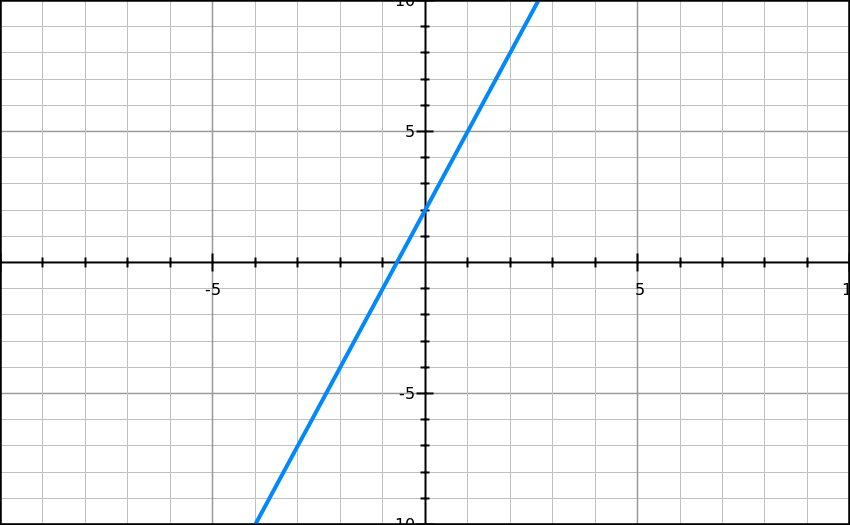 The ordered pair for the y-intercept to the right is:Furthermore, the TCAP will have you identify x values on the graph.To find the y values, look at the x-value identified ________________________________________________________________________________________________________________________________________Or, you can _____________________________________________________________________________________Example: If x = 2, what is the value of y?Examples:Thursday, December 5th > Do Now:Identify the slope and y-intercept.		5x = 10y – 50Write the coordinate for the y-intercept.When x = 1.5, what is y?Functions: Linear or Nonlinear 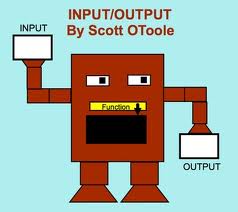 Function: _____________________________________________________________________Functions can be 2 different types:____________________________________________________________________________________________Linear Function: A function that _______________________________________________________________________ when graphed.ID’d by the following formula: y = mx + b_______________________________________________________________________________________________Ex: y = 2x - 7Nonlinear Function: A function that __________________________________________________________________  when graphed.ID’d by any equation where ________________________________________________________________________Ex: y = 2x2 + 4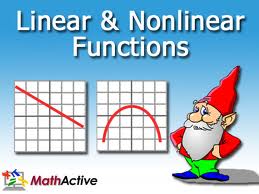 >Functions: Linear v. NonlinearLinear Function (y = 2x – 7)				Nonlinear Function (y = 2x2 – 7)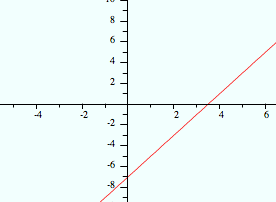 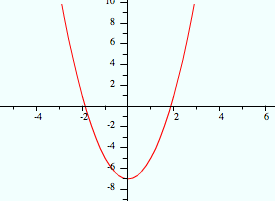 Example Problems:1. 10x = -2y + 142. -6y + 24 = -30x3. 2 = 5x – 6y4. 9x = -18 + 27y5. -77x = 11y – 226. -95y = -190 – 95x7. 8x = 64 – 72y8. -1 = 10x – 4y9. -3x = -10 + 7y10. -2x = -1 – 8y 11. 5y = -10 + 15x12. 7x = -28y + 913. -10 = 50y + 2514. -9y = -36 + 45x1. -10 = 20x + 5y2. -21 = 7x -14y3. 9y = 36 – 18x4. -15x = 30y - 105. 2x -4y = 86. 3y = 12 – 6x7. 8x = -16y + 328. 20x = 40y - 209. 6x + 3y = -2410. 8x = 2y + 3211. -15x – 30 = 5y12. 28 – 14y = 7x13. -6x + 12 = 3y14. 16 = 32x – 8y15. 4x = 12y + 1616. 30 = -60x + 15y17. 12y = -24 + 6y18. -15x = 30 - 3y19. 22x = 88 – 11y20. -75 = 25x + 5y1. Write the ordered pair for the y-intercept.When x = -4, what is y?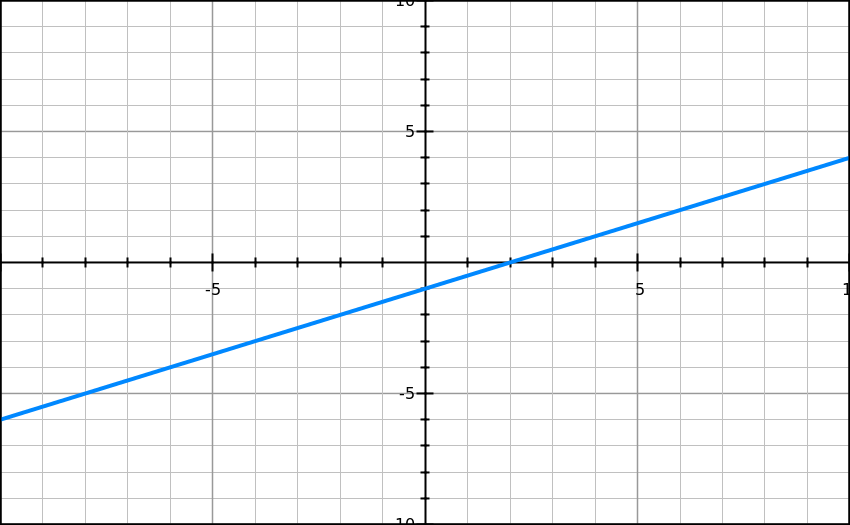 2. Write the ordered pair for the y-intercept. When x = 1, what is y? 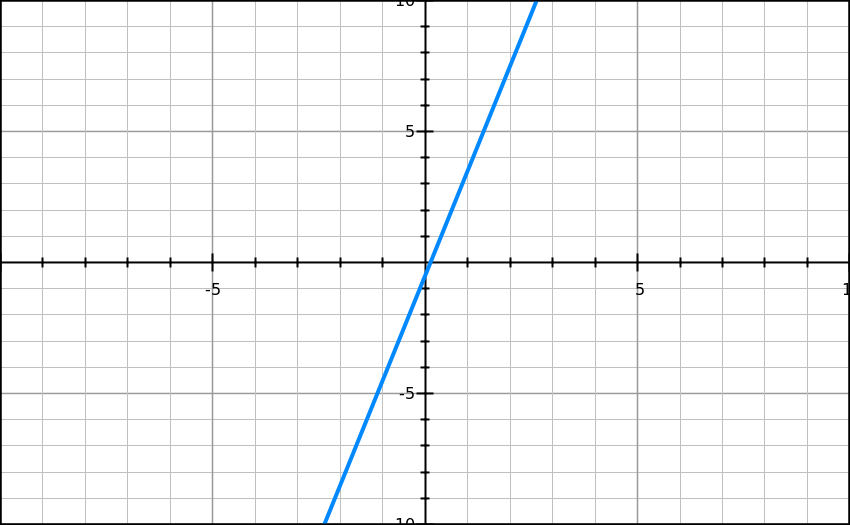 3.  Write the ordered pair for the y-intercept. When x = -4, what is y? 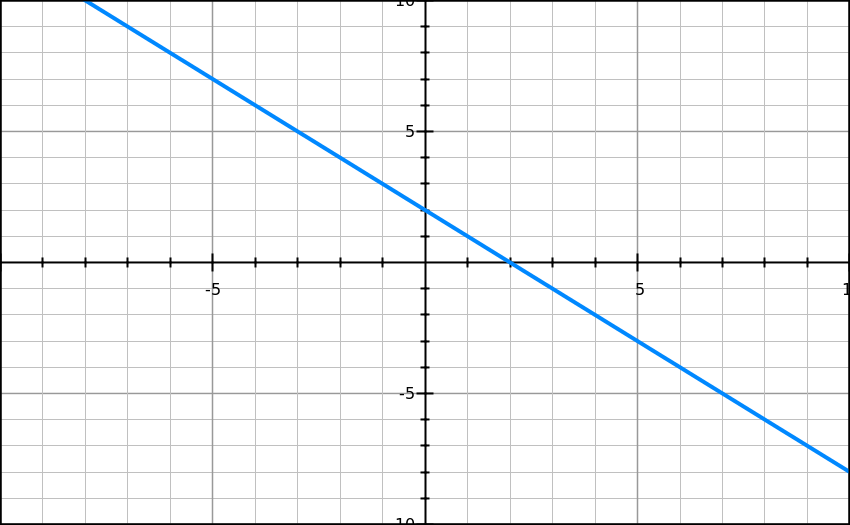 4. Write the ordered pair for the y-intercept.                                            When x = 1, what is y? 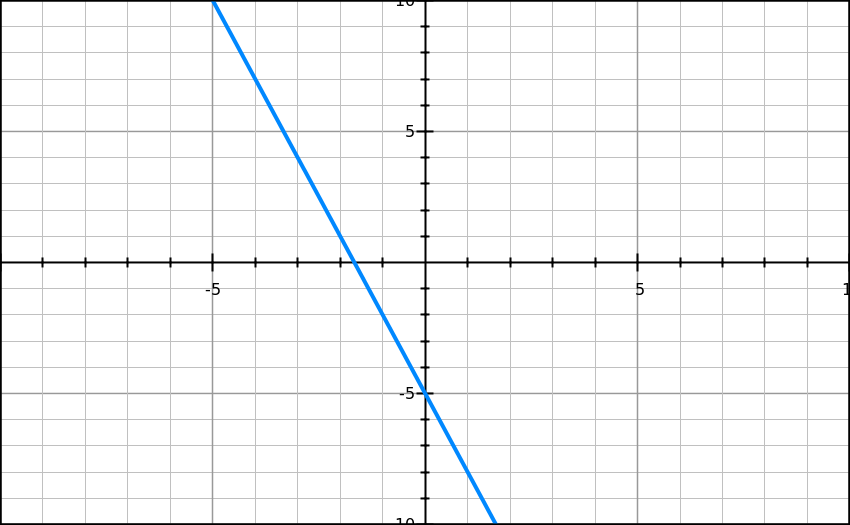 5. Write the ordered pair for the y-intercept.                                           When x = 4, what is y? 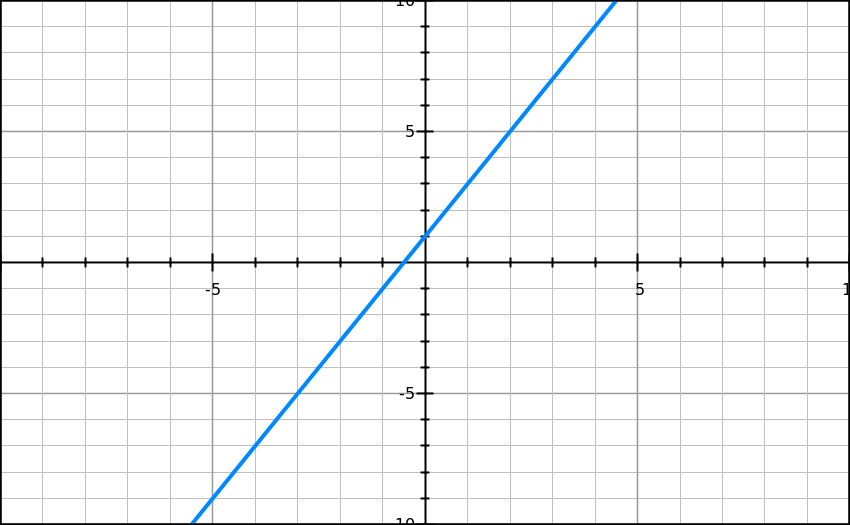 6. Write the ordered pair for the y-intercept.                                          When x = -3, what is y? 7. Write the ordered pair for the y-intercept.                              When x = 2, what is y? 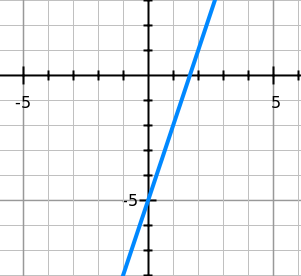 8. Write the ordered pair for the y-intercept.                                           When x = 2, what is y? 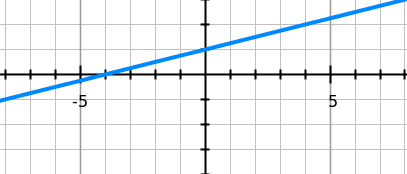 9. Write the ordered pair for the y-intercept.                                       When x = 2, what is y? 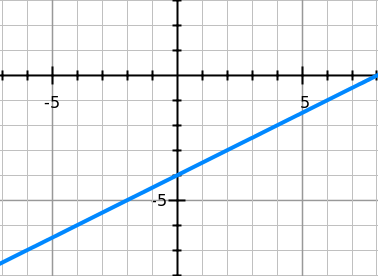 10. Write the ordered pair for the y-intercept.                          When x = ½, what is y? 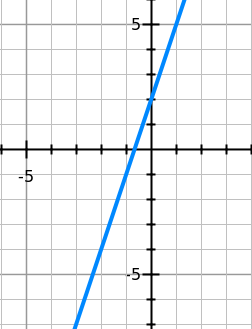 11. Write the ordered pair for the y-intercept.                          When x = -3, what is y? 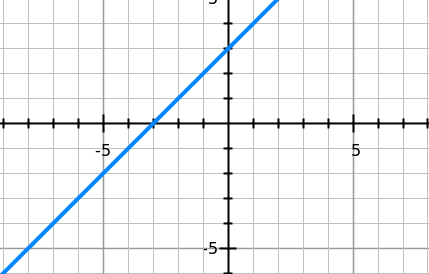 12. Write the ordered pair for the y-intercept.                           When x = 2, what is y? 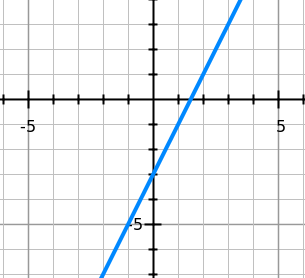 1. Is this linear or nonlinear? How do you know?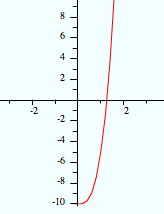 2. Is this linear or nonlinear? How do you know?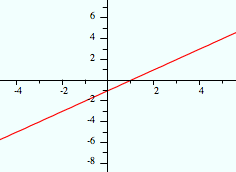 3. Is this linear or nonlinear? How do you know?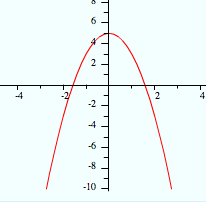 4. Is this linear or nonlinear? How do you know?Y3=5x5. Is this linear or nonlinear? How do you know?y = x3 + 26. Is this linear or nonlinear? How do you know?y = -x – 7 7. Is this linear or nonlinear? How do you know?y = 1/2x2 – 8 8. Correctly pair the equation with the graph.a) y = 1/4x – 10        b) y = 2x2 + 2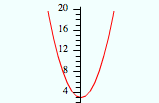 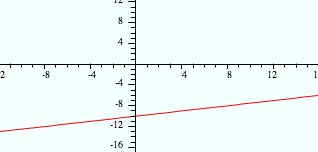 9. Correctly pair the equation with the graph.a) y = 1/2x – 3        b) y = -1/2x2 – 3 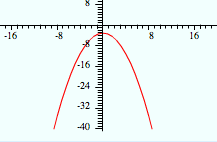 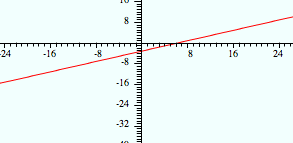 10. Agree or Disagree with the following statement.A linear function can be identified by an equation (y = mx + b) where x has an exponent of 2 or greater.11. Agree or Disagree with the following statement.A nonlinear function looks like a line when graphed.